Календарь Мая 1944 года 31 МАЯ 1944 года. 1075-й день войны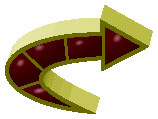 В течение 31 мая в районе севернее ЯССЫ наши войска успешно отбили все атаки крупных сил пехоты и танков противника и нанесли ему большие потери в живой силе и технике. За день боя наши войска уничтожили 27 немецких танков и сбили 58 самолётов противника.По уточнённым данным, в боях за 30 мая в районе севернее ЯССЫ наши войска подбили и уничтожили 95 танков противника и сбили 106 немецких самолётов.На других участках фронта — без перемен.За 30 мая наши войска на всех фронтах подбили и уничтожили 97 немецких танков. В воздушных боях и огнём зенитной артиллерии сбито 142 самолёта противника.Севернее города Яссы противник, бросив в бой крупные силы, пытался развить успех на участке, где ему вчера удалось незначительно вклиниться в нашу оборону. В течение всего дня немцы силами танков и пехоты непрерывно атаковали советские позиции. Противник понёс огромные потери, но не смог продвинуться вперёд ни на один шаг. Советские пехотинцы, артиллеристы и танкисты мощным огнём и контрударами успешно отбили все атаки гитлеровцев. На поле боя остались тысячи вражеских трупов, много разбитых и сожжённых немецких танков, самоходных орудий и бронетранспортёров. На этом участке фронта немецкое командование ввело в действие крупные силы авиации. Наши лётчики и зенитчики успешно отражают налёты вражеской авиации и за два дня боёв сбили 164 немецких самолёта.Юго-восточнее города Витебск группа наших разведчиков ночью проникла в расположение противника и перерезала телефонный провод, соединявший немецкую артиллерийскую батарею с наблюдательным пунктом. Вскоре к месту повреждения линии связи подошли два немца. Разведчики Мирошин и Белоусов прикололи одного из них, а второго оглушили ударом приклада и захватили в плен. Тем временем из блиндажей выскочила группа немцев. Разведчик Цыганов огнём из пулемёта убил и ранил до 30 гитлеровцев. Воспользовавшись замешательством противника, наши разведчики перешли линию фронта и доставили взятого в плен немецкого солдата в свою часть.Юго-восточнее города Станислав наши подразделения ликвидировали несколько попыток противника разведать боем наши позиции. Немцы потеряли убитыми более 100 солдат и офицеров.Снайперы подразделения капитана Павловича за четыре дня истребили 72 гитлеровца. Снайпер т. Шикерук убил 9, снайпер т. Кондратюк — 6, снайпер т. Мартынюк уничтожил 4 немцев.Южнее города Тирасполь наши разведчики ночью ворвались в немецкие траншеи. Советские бойцы истребили до роты гитлеровцев. Захватив 8 пулемётов, 2 миномёта и пленных, разведчики вернулись в своё подразделение.Отряд партизан, действующий в Дрогобычской области, 14 мая атаковал противника, укрепившегося в одном населённом пункте. Советские патриоты уничтожили 80 немцев. Взято 14 пленных, в том числе один немецкий офицер. Захвачены продовольственный склад, радиостанция, 47 винтовок, 10 повозок и 2 автомашины.30 МАЯ 1944 года. 1074-й день войныВ течение 30 мая в районе севернее ЯССЫ наши войска отбивали атаки крупных сил пехоты и танков противника. Ценою больших потерь в живой силе и технике противнику удалось незначительно вклиниться в нашу оборону. По предварительным данным, за день боя наши войска уничтожили и подбили 50 немецких танков и сбили 36 самолётов.На остальных участках фронта — без перемен.Севернее города Яссы противник после сильной артиллерийской подготовки атаковал наши позиции. На узком участке немцы ввели в бой крупные силы танков и пехоты, рассчитывая одним ударом сломить сопротивление советских войск. Немцам благодаря большому численному превосходству удалось незначительно вклиниться в нашу оборону. Завязались ожесточённые бои, в ходе которых противник несёт большие потери в живой силе и технике.Юго-западнее города Тирасполь противник пытался вести разведку боем. Выждав, когда гитлеровцы вышли на открытую местность, бойцы Н-ской части открыли миномётный и пулемётный огонь. Оставив на подступах к нашим позициям 60 убитых своих солдат и офицеров, немцы отступили. Снайперы Н-ского подразделения за последние пять дней уничтожили 48 немецких солдат и офицеров.Северо-западнее города Витебск полк немецкой пехоты, усиленный танками, рано утром атаковал наши подразделения. Советские бойцы встретили противника сосредоточенным огнём и вынудили его отступить. Дальнейшие атаки немцев успеха не имели. Наши подразделения за день уничтожили до 400 немецких солдат и офицеров, подбили 3 танка и одно самоходное орудие. Советские лётчики в воздушных боях сбили 4 самолёта противника.Авиация Краснознамённого Балтийского флота 29 мая нанесла бомбово-штурмовой удар по кораблям противника в Нарвском заливе. Прямыми попаданиями бомб потоплены три немецких тральщика, быстроходная десантная баржа и сторожевой катер.В воздушных боях советские лётчики-истребители сбили 19 немецких самолётов. Два наших самолёта не вернулись на свои аэродромы.В ночь на 30 мая корабли Балтийского флота атаковали в Нарвском заливе три тральщика противника. В результате атаки потоплены два тральщика. Третьему немецкому тральщику нанесены серьёзные повреждения.Несколько литовских партизанских отрядов за две недели пустили под откос 7 воинских эшелонов противника. Разбито 6 паровозов, 70 вагонов и платформ. Движение поездов на важном участке железной дороги было прервано в общей сложности на шесть суток. Литовский партизанский отряд «Пирмин» разгромил немецкий гарнизон в одном населённом пункте и захватил большие трофеи.29 МАЯ 1944 года. 1073-й день войны29 мая утром наша авиация произвела массированный удар по аэродромам противника в районе городов Роман и Хуши (Румыния). В момент налёта на этих аэродромах находилось много немецких самолётов. Наши лётчики подавили зенитную артиллерию и с нескольких заходов бомбами и пушечно-пулемётным огнём уничтожили и повредили не менее 60 самолётов противника.Все наши самолёты вернулись на свои базы.Северо-западнее города Луцк на одном участке противник атаковал наше подразделение. Ценою больших потерь немцам удалось приблизиться к переднему краю советской обороны и ворваться в траншеи. Завязалась рукопашная схватка. В это время к месту боя подоспела рота автоматчиков под командованием капитана Голованова и контратаковала противника. Оставив в траншеях 40 трупов и более 70 раненых солдат, немцы поспешно отступили. Наши бойцы захватили миномёт, 6 пулемётов и 52 винтовки.Юго-восточнее города Станислав отряды гитлеровцев пытались вести разведку боем. Ружейно-пулемётным огнём наши подразделения рассеяли противника. Немцы потеряли убитыми до 200 своих солдат и офицеров. Взяты пленные.Советские зенитчики, отражая налёты вражеской авиации на расположение наших войск, сбили 5 немецких самолётов.Юго-восточнее города Витебск воздушной разведкой была обнаружена переправа противника через один водный рубеж. Советские лётчики получили приказ разбить эту переправу. Подойдя ночью к реке с заглушёнными моторами, наши лётчики прямым попаданием бомб разрушили переправу. Уничтожено 10 немецких автомашин, находившихся около переправы.28 МАЯ 1944 года. 1072-й день войны28 мая северо-западнее города Тирасполь немцы ночью пытались вести разведку боем. Гвардейцы Н-ской части миномётным и пулемётным огнём нанесли противнику большие потери. Не достигнув переднего края нашей обороны, гитлеровцы в беспорядке отступили.На 2-м Украинском фронте группа немецких самолётов пыталась бомбардировать наши позиции. Старшина Марк Усов открыл из пулемёта огонь по самолётам противника. Один немецкий самолёт загорелся и врезался в землю. Красноармеец Иван Шивко огнём из винтовки подбил другой самолёт противника. Самолёт совершил посадку на нашей территории. У него оказался пробитым маслобак. Лётчик взят в плен.Юго-восточнее города Витебск противник вновь пытался овладеть высотой, на-днях занятой нашими подразделениями. Утром немецкая пехота с нескольких направлений атаковала наши позиции. Бойцы Н-ской части, оборонявшие высоту, встретили немцев сильным артиллерийско-миномётным и пулемётным огнём. Атака немцев захлебнулась. Поредевшие от нашего огня подразделения противника были вынуждены отойти на исходные рубежи. На поле боя подсчитано 230 вражеских трупов.27 МАЯ 1944 года. 1071-й день войныВ ночь на 27 мая самолёты-торпедоносцы Краснознамённого Балтийского флота наносили удары по транспортам противника. В результате действий торпедоносцев в Рижском заливе потоплены два крупных немецких транспорта. Кроме того, два транспорта противника водоизмещением в 7 тысяч тонн потоплены в Финском заливе.Южнее города Тирасполь отряд советских разведчиков ночью проник в расположение противника. Внезапно ворвавшись в немецкие траншеи, наши разведчики гранатами и в рукопашной схватке истребили более 40 гитлеровцев. Захватив шесть пулемётов и двух пленных, разведчики вернулись в свою часть. На других участках артиллеристы и миномётчики вели огонь по обнаруженным целям противника. Разрушено восемь немецких дзотов и блиндажей, уничтожено несколько пулемётных точек и две артиллерийские батареи противника.Снайперы Н-ской части ежедневно выслеживают и истребляют вражеских солдат и офицеров. Снайпер т. Даниленко за время своего пребывания на Днестре убил 34 гитлеровца. Снайперы т.т. Латышев и Константинов за два последних дня уничтожили по 4 немца каждый.Юго-восточнее города Станислав подразделения Н-ской части отбили атаку немецкой пехоты и уничтожили две роты гитлеровцев. На другом участке противник предпринял разведку боем. Наши бойцы встретили немцев сильным ружейно-пулемётным огнём и вынудили их поспешно отступить. На поле боя осталось до 100 убитых солдат и офицеров противника. Советские разведчики установили, что немцы сосредоточили в лощине 10 танков. Шесть минёров во главе с лейтенантом Султанаевым ночью скрытно проникли в расположение противника и заминировали лощину. На рассвете на поставленных минах подорвался головной немецкий танк.Юго-восточнее города Витебск батальон немецкой пехоты при поддержке артиллерийско-миномётного огня атаковал наше подразделение, оборонявшее одну высоту. Ценой значительных потерь противнику удалось занять гребень высоты. Вечером советские бойцы стремительным ударом опрокинули гитлеровцев и восстановили положение. На поле боя осталось до 300 вражеских трупов. Захвачены трофеи и пленные.Несколько партизанских отрядов, действующих в Волынской области, за первую половину мая пустили под откос 8 немецких воинских эшелонов. Разбиты 5 паровозов и 80 вагонов и платформ. Кроме того, огнём из противотанковых ружей партизаны вывели из строя ещё два паровоза. На шоссейных и грунтовых дорогах советские патриоты подорвали на минах 3 легковых и 17 грузовых автомашин противника. Группа партизан ночью, уничтожив немецкую охрану, взорвала мост на железной дороге, имеющей важное значение для немцев. Движение поездов на этом участке дороги было прервано на 12 суток. 26 МАЯ 1944 года. 1070-й день войны26 мая нашей воздушной разведкой в Баренцовом море был обнаружен конвой противника в составе пяти транспортов, пяти миноносцев и других кораблей охранения. Авиация флота в ночь на 26 мая произвела несколько массированных бомбово-штурмовых и торпедных ударов по судам противника. В результате этих ударов потоплено два немецких транспорта общим водоизмещением до 15 тысяч тонн, один миноносец и один сторожевой корабль. Нанесены серьёзные повреждения транспорту и другим кораблям противника. В воздушных боях, по предварительным данным, сбито 10 немецких самолётов. Семь наших самолётов не вернулись на свои базы.Юго-восточнее города Станислав батальон пехоты противника ночью атаковал наши позиции в районе одной высоты. Отдельным группам немцев вначале удалось проникнуть в траншеи переднего края нашей обороны. Решительной контратакой бойцы Н-ской части отбросили противника и восстановили положение. В траншеях осталось 50 вражеских трудов. Захвачены пленные. Наша авиация вела активные действия по коммуникациям противника. Советскими лётчиками уничтожено 3 паровоза, более 30 вагонов, 20 автомашин и на ряде участков разрушены железнодорожные пути.Северо-западнее города Тирасполь происходила артиллерийско-миномётная перестрелка. Советские разведчики выяснили, что в одной балке накапливается немецкая пехота. Сильным огневым налётом на эту балку наши артиллеристы уничтожили до трёх рот гитлеровцев.На одном участке 2-го Украинского фронта снайпер т. Бочаров, находясь в засаде за передним краем нашей обороны, за день уничтожил 24 немца. Через два дня на этом участке наши разведчики изъяли у убитого немецкого офицера дневник. В этом дневнике имеется следующая запись: «Сегодня нас особенно тревожил русский снайпер. Многие погибли от его пуль 18 рядовых, три унтер-офицера. Погиб и командир роты Отто Крюгер. Русский, видимо, меткий стрелок. Почти все пули попали в лоб или в глаз. Кто этот безвестный стрелок?» Запись датирована как раз тем днём, когда снайпер тов. Бочаров вёл огонь из засады.Латвийский партизанский отряд «Виестурс» за две недели пустил под откос 4 немецких воинских эшелона. Один поезд был взорван в тот момент, когда он проходил по железнодорожному мосту. Взрывом разрушен мост. Паровоз и 7 вагонов упали в реку. Погибло более 100 гитлеровцев. Движение поездов на этом участке было прекращено на трое суток.25 МАЯ 1944 года. 1069-й день войныВ ночь на 25 мая авиация Краснознамённого Балтийского флота обнаружила в Финском заливе два немецких транспорта: один транспорт водоизмещением в 4 тысячи тонн и другой водоизмещением в 3 тысячи тонн. Наши лётчики атаковали и потопили оба транспорта противника.Юго-восточнее города Станислав немцы на ряде участков пытались вести разведку боем. Наши подразделения, отражая атаки противника, уничтожили более 200 немецких солдат и офицеров. Взяты пленные. Гвардии рядовой Непокрытый, выдвинувшись вперёд, уничтожил из автомата 12 гитлеровцев. Затем он ворвался в немецкий блиндаж и гранатами истребил ещё нескольких вражеских солдат и офицеров. Рядовой Барсук из винтовки убил 5 немцев. Бойцы тт. Байдевич и Павлуцкий в первый раз находились в боевом охранении. Поздно ночью они заметили приближавшихся к ним двух немцев. Советские бойцы обезоружили вражеских разведчиков и взяли их в плен.Юго-восточнее города Витебск группа разведчиков под командованием лейтенанта Разорвина совершила ночную вылазку в расположение противника. Под прикрытием огневой завесы, созданной нашей артиллерией, советские бойцы ворвались в немецкие траншеи и истребили свыше 60 гитлеровцев. Выполнив задание и захватив трофеи, разведчики вернулись в свою часть. Гвардии старшина Илья Григорьев за время войны уничтожил много немецких солдат и офицеров. Тов. Григорьев сейчас командует снайперским подразделением. За один месяц молодые снайперы этого подразделения уничтожили свыше 200 гитлеровцев.Западнее города Мозырь отряд немцев ночью переправился через водный рубеж. Бойцы Н-ской части внезапно атаковали противника и в рукопашной схватке истребили 40 гитлеровцев. Несколько немцев пустились вплавь через реку, но были обстреляны советскими бойцами и утонули.Белорусский партизанский отряд «Мститель», действующий в Минской области, пустил под откос немецкий воинский эшелон. В результате крушения взорвались вагоны со снарядами и загорелись три цистерны с бензином. Прибывшая к месту катастрофы аварийная команда извлекла из-под обломков вагонов около ста обгоревших трупов немецких солдат и офицеров. Белостокский партизанский отряд «Боевой» за две недели мая пустил под откос 13 воинских эшелонов противника. Разбито несколько паровозов и свыше 90 вагонов с различными военными грузами.24 МАЯ 1944 года. 1068-й день войны24 мая северо-западнее города Тирасполь противник утром атаковал позиции гвардейской части. Советские бойцы встретили немцев артиллерийско-миномётным и пулемётным огнём и вынудили их поспешно отойти. В течение дня немцы предприняли ещё четыре атаки, но успеха не добились. На поле боя осталось до 400 вражеских трупов. Подбито и сожжено 20 немецких танков и 4 самоходных орудия. Уничтожены 3 бронемашины, 40 автомашин и 15 повозок. Взяты пленные.На одном участке 2-го Украинского фронта немецкая артиллерийская батарея обстреливала наши позиции. Старший сержант Сахаров с группой бойцов пробрался в тыл противника и внезапно напал на гитлеровцев. В короткой схватке наши бойцы уничтожили немецких артиллеристов и взорвали орудия противника. На другом участке гвардии рядовой Фёдор Залеский с группой разведчиков ворвался в село, занятое противником. Разведчики уничтожили 6 немцев и, захватив двух пленных, благополучно вернулись в свою часть.Юго-восточнее города Станислав противник на отдельных участках пытался вести разведку боем. Вражеские подразделения были рассеяны раньше, чем они достигли переднего края нашей обороны.Западнее города Мозырь снайперы младший лейтенант Чикаш и ефрейтор Самохин ночью вышли на нейтральную зону и залегли недалеко от немецких позиций. Утром на дороге в тылу у врага показалась походная кухня. Одним выстрелом Самохин убил немца, сидевшего на передке кухни. Через некоторое время Чикаш убил подбегавшего к кухне гитлеровца, а Самохин уничтожил двух немцев, шедших по дороге с котелками в руках. Всего в течение дня два снайпера уничтожили 19 гитлеровцев.23 мая кораблями Черноморского флота потоплена немецкая подводная лодка.Партизанский отряд, действующий в Витебской области, напал на немецкий гарнизон в одном населённом пункте. Советские патриоты уничтожили более 100 немецких оккупантов и взорвали три военных склада. Другой партизанский отряд за последние дни пустил под откос 6 воинских эшелонов противника. Кроме того, партизаны этого отряда взорвали на шоссейных и грунтовых дорогах 27 грузовых и 5 легковых автомашин, 14 повозок и вырезали несколько километров телеграфно-телефонной линии связи противника.23 МАЯ 1944 года. 1067-й день войны23 мая северо-западнее города Тирасполь наши подразделения в разведывательных целях атаковали позиции противника. Советские бойцы ворвались в немецкие траншеи и в рукопашной схватке истребили до роты гитлеровцев. Захватив пленных и трофеи, наши подразделения отошли на исходные рубежи. На другом участке советские артиллеристы произвели огневой налёт на скопление немецких войск и нанесли противнику большие потери.Юго-восточнее города Станислав подразделения Н-ской части вели бои за улучшение своих позиций и заняли высоту, господствующую над местностью. Немцы пытались восстановить положение, но успеха не добились. Наши бойцы уничтожили более 200 вражеских солдат и офицеров и захватили пленных. В бою за высоту красноармейцы тт. Шарифилов, Макаров, Яскин, Кузнецов и Кузишов первыми достигли позиций противника и забросали гранатами немецкие траншей.Западнее города Мозырь успешно действуют снайперы батальона майора Пищулина. За время пребывания на фронте они истребили много немцев. Несколько дней назад снайперы во главе с ефрейтором Тихоновым ночью залегли на берегу реки. На рассвете т. Тихонов заметил, что большая группа немцев пробирается к переправе. Меткими выстрелами снайперы убили несколько десятков гитлеровцев. Оставшиеся в живых немцы прижались к земле. В течение нескольких часов снайперы вели огонь по пытавшимся уползти гитлеровцам. Всего в течение дня около переправы было уничтожено 96 немцев.Лётчики Краснознамённого Балтийского флота днём 22 мая обнаружили в Финском заливе и подвергли бомбардировке немецкий транспорт водоизмещением в 6 тысяч тонн. В результате прямого попадания бомб транспорт затонул. В ночь на 23 мая нашей авиацией потоплен другой транспорт противника водоизмещением в 3 тысячи тонн.Партизанский отряд, действующий в Львовской области, 12 мая напал на немецкий гарнизон в одном населённом пункте. В ожесточённой схватке советские патриоты истребили 40 гитлеровцев. В тот же день группа партизан пустила под откос воинский эшелон противника. Под обломками вагонов погибло несколько десятков вражеских солдат и офицеров. Движение поездов на этом участке железной дороги было прервано на сутки. Другой львовский партизанский отряд, уничтожив немецкую охрану, взорвал железнодорожный мост.22 МАЯ 1944 года. 1066-й день войны22 мая северо-западнее города Тирасполь наши части отразили несколько атак противника. В ходе боя уничтожено до 300 гитлеровцев и 3 немецких бронетранспортёра. Взяты пленные. В районе одного села танк старшины Маслова находился в засаде на переднем крае нашей обороны. Рано утром немцы предприняли атаку. Наши танкисты открыла огонь и подожгли два немецких танка. Остальные танки противника быстро повернули назад. Их отход прикрывала самоходная пушка. Танк Маслова вышел из засады и выстрелил в боковую часть вражеского орудия. Бросив самоходную пушку, немцы убежали. Наши танкисты прицепили самоходное орудие к танку и на буксире доставили его в свою часть.Юго-восточнее города Станислав немцы пытались вести разведку боем. Встреченные сильным артиллерийским и ружейно-пулемётным огнём, гитлеровцы откатились назад, не достигнув переднего края нашей обороны. Советские лётчики в воздушных боях сбили 2 немецких самолёта. Кроме того, огнём зенитной артиллерии уничтожено 4 самолёта противника.Северо-западнее города Луцк десять разведчиков во главе с лейтенантом Подобиным пробрались в расположение противника. Ночью наши бойцы проникли в крупный населённый пункт, захватили в плен немецкого фельдфебеля и доставили его в штаб своей части.Партизанский отряд имени товарища Сталина, действующий в Минской области, за месяц пустил под откос 12 немецких воинских эшелонов. На шоссейных и грунтовых дорогах партизаны сожгли 19 мостов и взорвали 11 автомашин. Вырезано 82 километра телеграфно-телефонной линии связи противника. В боях с немецкими оккупантами и огнём из засад убито и ранено более 200 гитлеровцев. Партизанские отряды «Искра» и «Знамя» объединёнными силами напали на немецкий воинский эшелон, следовавший к линии фронта. Сожжено 26 вагонов и платформ с различными военными грузами.21 МАЯ 1944 года. 1065-й день войны21 мая северо-западнее города Тирасполь немцы силами пехоты и танков предприняли несколько атак, стремясь овладеть выгодными позициями. Части Н-ского соединения отбили атаки противника и нанесли ему серьёзный урон. На поле боя осталось до 600 убитых немецких солдат и офицеров.Лётчики-истребители 3-го Украинского фронта за день провели пятнадцать воздушных боёв и сбили 28 самолетов противника. Группа наших истребителей атаковала 26 вражеских самолётов. Старший лейтенант Черногор в этом бою сбил два самолёта «Фокке-Вульф-190». Майор Дикий, младший лейтенант Петров, младший лейтенант Кузьмин и лейтенант Морозов сбили каждый по одному немецкому самолёту. Капитан Мадаев сбил два самолёта противника.Юго-восточнее города Станислав бойцы Н-ской части в течение ночи отбили две атаки противника. В ходе боя уничтожено более роты гитлеровцев.Старшина Салютин и красноармеец Шаров проникли в тыл немцев и собрали ценные сведения о противнике. На обратном пути разведчики заметили на окраине одного села бронетранспортёр с прицепленным к нему орудием, охраняемый немецким часовым. Рядом в доме находилась группа гитлеровцев. Выждав, когда часовой зашёл в дом, разведчики бросили в окна несколько гранат и огнём из автоматов добили побежавших немцев. Красноармеец Шаров, по специальности шофёр, завёл бронетранспортёр. Находчивые разведчики благополучно доставили трофейный бронетранспортёр вместе с орудием в расположение своей части.Лётчики Краснознамённого Балтийского флота нанесли бомбово-штурмовой удар по группе кораблей противника в Нарвском заливе. Прямым попаданием бомб потоплены два сторожевых корабля и два тральщика. Другим кораблям противника нанесены серьёзные повреждения. В воздушном бою сбито 6 немецких истребителей.В ночь на 21 мая самолёт-торпедоносец Краснознамённого Балтийского флота атаковал и потопил в Финском заливе транспорт противника водоизмещением в 6 тысяч тонн.Несколько белорусских партизанских отрядов, действующих в Могилёвской области, ночью совершили налёт на крупный немецкий гарнизон. В результате внезапного нападения партизаны разгромили полевую комендатуру и хозяйственные подразделения 134 немецкой пехотной дивизии. Убито более 100 гитлеровцев. Взорваны и сожжены 38 автомашин и 5 крупных складов.Партизанские отряды Брестской области за месяц пустили под откос десятки вражеских эшелонов. Советские патриоты успешно обстреливают из противотанковых ружей следующие к линии фронта железнодорожные составы. За это время всего разбито и повреждено 115 паровозов и свыше трёхсот вагонов и платформ с войсками, боеприпасами и вооружением противника.20 МАЯ 1944 года. 1064-й день войныВ течение 20 мая на фронтах существенных изменений не произошло. За 19 мая в воздушных боях и огнём зенитной артиллерии сбит 31 самолёт противника.Северо-западнее города Тирасполь немцы силою до батальона пехоты несколько раз переходили в атаку. Советские гвардейцы артиллерийско-миномётным и пулемётным огнём отбили все атаки противника и истребили две роты гитлеровцев.Юго-восточнее города Станислав бойцы Н-ской части продолжали отбивать атаки противника, пытавшегося овладеть выгодным рубежом. Наши подразделения прочно удерживают этот рубеж. На поле боя осталось до 400 убитых немецких солдат и офицеров и 2 подбитых самоходных орудия противника. Взяты пленные.Юго-восточнее города Витебск немцы пытались вернуть высоту, занятую вчера нашими подразделениями. Советские бойцы закрепились на новых позициях и успешно отразили все атаки противника. За два дня боёв на этом участке наши подразделения истребили более 200 гитлеровцев.Юго-западнее города Мозырь разведчики под руководством младшего лейтенанта Семихова ночью тремя группами перешли болото и ворвались в расположение противника. Старший сержант Бедельбаев, красноармейцы Новиков и Дубровцев забросали гранатами дзот, уничтожили четырёх немцев, а одного взяли в плен. Красноармейцы Липецкий, Дубов и Кромар взорвали другой вражеский дзот, убили двух немцев, а одного захватили в плен. Разведчик Исаков из автомата убил трёх немецких солдат, бежавших к месту боя. Таким образом, всего разведчики уничтожили 9 немцев, разрушили два дзота, захватили двух пленных, один пулемёт и благополучно вернулись в свою часть.Авиация Краснознамённого Балтийского флота нанесла бомбово-штурмовой удар по судам противника в Финском заливе. Прямыми попаданиями бомб потоплены два сторожевых корабля, две быстроходные десантные баржи и сторожевой катер. В воздушных боях наши лётчики сбили 15 немецких самолётов.Группа литовских партизан из отряда «Вильнюс» пустила под откос два эшелона противника. Разбиты 2 паровоза и 23 платформы с танками. Другая группа партизан этого же отряда пустила под откос три немецких воинских поезда. Один из эшелонов был взорван в тот момент, когда он проходил по железнодорожному мосту. Поезд свалился с моста. Паровоз и все вагоны разбиты в щепы.19 МАЯ 1944 года. 1063-й день войныВ течение 19 мая юго-восточнее города Станислав пехота противника рано утром атаковала наши позиции. Завязался ожесточённый бой, длившийся в течение всего дня. Немцы любой ценой пытались захватить выгодный рубеж, но встретили решительный отпор. К исходу дня советские бойцы отбили все атаки противника. В ходе боя уничтожено до 300 немецких солдат и офицеров, подбито и сожжено 7 танков. На другом участке наш разведывательный отряд проник в расположение противника и истребил группу гитлеровцев. Разведчики захватили в плен немецкого офицера, двух солдат и благополучно вернулись в свою часть.Северо-западнее города Тирасполь Н-ская гвардейская часть отразила несколько атак противника. Вначале немцам удалось вклиниться в наши позиции. Однако гвардейцы быстро предприняли умелый обходный манёвр и поставили врага в критическое положение. Немцы отступили, оставив на поле боя до 500 убитых и раненых солдат и офицеров. Подбито и уничтожено 6 немецких танков и одно самоходное орудие.Юго-восточнее Витебска подразделения Н-ской части атаковали передний край обороны противника. В результате двухчасового боя наши бойцы овладели укреплённой высотой. Захвачены пленные и трофеи. В частях Н-ского соединения успешно действует группа девушек, окончивших школу снайперов. За время с 5 апреля по 14 мая они истребили более 300 немцев. Ефрейтор Р. Шанина уничтожила 15 гитлеровцев, ефрейтор Е. Красноборова — 14, ефрейторы Л. Танойлова и В. Смирнова истребили по 12 немцев каждая.Авиация Краснознамённого Балтийского флота сегодня произвела налёт на финский порт Котка. В результате бомбардировки в порту возникли пожары. Повреждён пирс и другие портовые сооружения. Одна бомба разорвалась около стоявшего у причала транспорта. Транспорт загорелся.Все наши самолёты вернулись на свои аэродромы.Советские лётчики нанесли удар по судам противника у побережья Северной Норвегии. В результате прямых попаданий бомб потоплены сторожевой корабль и сторожевой катер. В воздушных боях сбито 7 немецких самолётов.Партизанский отряд, действующий в западных областях Украины, за два месяца пустил под откос десятки немецких воинских эшелонов, следовавших к линии фронта. Разбиты 28 паровозов и более 400 вагонов и платформ с войсками и техникой противника. В одном селе гитлеровцы устроили облаву. Немцы задержали многих мужчин и женщин и намеревались угнать их на каторгу в Германию. Партизаны узнали об этом и пришли на помощь мирному населению. Они стремительно ворвались в село и разгромили немецкий отряд. Убито 30 гитлеровцев. Остальные немцы убежали, побросав оружие.18 МАЯ 1944 года. 1062-й день войныВ течение 18 мая на фронтах существенных изменений не произошло. Юго-восточнее города Станислав подразделения Н-ской части атаковали противника и овладели высотой, имеющей важное значение. Отступая, немцы оставили на поле боя 90 убитых и раненых солдат и офицеров. Захвачено 5 пулемётов, 2 миномёта, 65 винтовок и автоматов. На другом участке советские бойцы отбили несколько атак противника и истребили две роты гитлеровцев. Взято в плен 40 немецких солдат и офицеров.Северо-западнее города Тирасполь противник предпринял попытку вернуть потерянные накануне позиции. Рано утром немецкие пехота и танки перешли в атаку. Встреченные артиллерийско-миномётным и ружейно-пулемётным огнём, гитлеровцы понесли большие потери и отступили. Все дальнейшие их атаки успеха не имели. В течение дня наши подразделения уничтожили до 600 солдат и офицеров противника и подбили 7 немецких танков.Юго-восточнее города Витебск три отряда немецкой пехоты после артиллерийско-миномётного налёта пытались вести разведку. Советские бойцы подпустили противника на близкое расстояние и открыли сильный огонь. Оставив на поле боя более 60 трупов своих солдат и офицеров, немцы отошли на исходные рубежи.Западнее города Мозырь рядовой тов. Москалёв, находясь в боевом охранении, меткими выстрелами убил двух немецких офицеров. Снайпер сержант тов. Кнутов за последние дни уничтожил 11 гитлеровцев.Несколько партизанских отрядов, действующих в Минской области, окружили немецкий гарнизон в одном населённом пункте. В ожесточённом бою партизаны уничтожили роту гитлеровцев. Захвачены у немцев 2 орудия, 11 пулемётов, несколько десятков винтовок и 10 тысяч патронов. В другом районе гитлеровцы направили против партизанского отряда карательную экспедицию, насчитывавшую до 600 штыков. В результате упорных боёв советские патриоты успешно отбили все атаки и нанесли противнику серьёзный урон.17 МАЯ 1944 года. 1061-й день войныВ ночь на 17 мая наша авиация дальнего действия бомбардировала скопления воинских эшелонов и военные склады противника на железнодорожных узлах Минск, Барановичи, Холм (западнее Ковеля).В результате бомбардировки на железнодорожном узле Минск возникло 7 очагов пожара, которые затем слились в один пожар большого размера. Наблюдением отмечено много сильных взрывов. Такой же интенсивной бомбардировке был подвергнут и железнодорожный узел Барановичи.На железнодорожном узле Холм (западнее Ковеля) к моменту налёта находилось много железнодорожных составов с войсками и техникой противника. Прямым попаданием бомб разбито несколько эшелонов. Возникли многочисленные пожары, сопровождавшиеся взрывами. Фотографированием установлено, что на железнодорожном узле горят вагоны, платформы и военные склады. Пламя пожаров наши лётчики наблюдали с расстояния более 100 километров.Три наших самолёта не вернулись на свои аэродромы.Юго-восточнее города Станислав бойцы Н-ской части ворвались в траншеи противника и после непродолжительной схватки овладели ими. Стремясь восстановить положение, немцы предприняли две контратаки, но успеха не добились. На поле боя осталось до 500 вражеских трупов. Наши подразделения захватили 150 пленных, 6 орудий, 16 миномётов, 22 пулемёта, 120 винтовок и 10 автомашин.Северо-западнее города Тирасполь, на правом берегу реки Днестр, подразделения Н-ской гвардейской части утром атаковали противника. В результате боя советские гвардейцы овладели выгодными позициями. Уничтожено две роты гитлеровцев.Авиация Краснознамённого Балтийского флота нанесла удар по судам противника в Финском заливе. Прямыми попаданиями бомб потоплено три немецких тральщика и два сторожевых катера.В воздушных боях над конвоем противника наши лётчики сбили 16 немецких самолётов.Группа партизан из отряда имени Щорса, действующего в Львовской области, в начале мая внезапно ворвалась на одну железнодорожную станцию. Уничтожив охрану, советские патриоты разрушили связь, взорвали входные и выходные стрелки и подожгли военный склад противника. Партизаны отряда имени Суворова подорвали немецкий воинский эшелон. Разбиты паровоз и 9 вагонов с боеприпасами. Кроме того, партизанами взорвано 300 метров железнодорожных рельсов. Движение поездов на этом участке железной дороги было прервано на трое суток.16 МАЯ 1944 года. 1060-й день войныВ течение 16 мая на фронтах существенных изменений не произошло. Налёт нашей авиации на железнодорожный узел Полоцк.В ночь на 16 мая наша авиация произвела налёт на железнодорожный узел Полоцк. Бомбардировке были подвергнуты военные склады и эшелоны противника, находившиеся на путях железнодорожного узла. В результате бомбардировки возникли многочисленные пожары. Среди пожаров произошло семь взрывов, в том числе один взрыв большой силы. Все наши самолёты вернулись на свои аэродромы.Северо-западнее города Тирасполь пехота противника в течение дня несколько раз пыталась атаковать наши позиции. Части Н-ского соединения артиллерийско-миномётным и ружейно-пулемётным огнём отбили все атаки немцев и нанесли им большой урон. На другом участке Н-ская танковая часть провела успешную операцию, в результате которой уничтожено более 400 гитлеровцев. Советские танкисты взяли в плен 80 немецких солдат и офицеров, захватили 100 повозок с боеприпасами и 400 лошадей.В районе г. Яссы лётчики-истребители гвардии лейтенант Бургонов и гвардии лейтенант Басенко в одном бою сбили по два немецких самолёта. Шесть наших истребителей под командованием капитана Чепинога атаковали 60 немецких бомбардировщиков и сбили 6 самолётов противника.На Ленинградском фронте большая группа немецких самолётов пыталась бомбардировать боевые порядки наших войск. Советские истребители встретили противника ещё на подходе к цели и в завязавшемся воздушном бою сбили 15 немецких самолётов.За три дня, с 3 по 5 мая, партизанский отряд, действующий в Волынской области, пустил под откос 3 немецких воинских эшелона, следовавших к линии фронта. Разбиты 15 вагонов с боеприпасами и несколько цистерн с бензином. Немецкое командование направило против партизанских отрядов карательную экспедицию с бронемашинами и танками. Партизаны заняли оборону и отбили три атаки противника. Ночью советские патриоты незаметно для немцев вышли из боя.15 МАЯ 1944 года. 1059-й день войныВ ночь на 15 мая наша авиация дальнего действия бомбардировала воинские эшелоны противника на железнодорожных узлах Рава-Русская (северо-западнее гор. Львов), Стрый (южнее гор. Львов), Двинск.В результате бомбардировки на железнодорожном узле Рава-Русская возникло 8 пожаров, из них один пожар большого размера. В центральной части узла горело два железнодорожных эшелона. Среди пожаров наблюдением отмечено несколько сильных взрывов. Наши самолёты пушечно-пулемётным огнём обстреляли эшелоны противника, подходившие к Рава-Русская и находившиеся на перегонах и промежуточных станциях. На станции Ухнов создано три очага пожаров, сопровождавшихся взрывами; на перегоне восточнее этой станции подожжён железнодорожный эшелон; на станции Добросин прямым попаданием бомбы взорван один эшелон; разбито и подожжено несколько составов на других станциях вблизи Рава-Русская. Такой же интенсивной бомбардировке был подвергнут и железнодорожный узел Стрый.На железнодорожном узле Двинск бомбардировкой вызваны многочисленные пожары. Горели вагоны, платформы и военные склады противника. Пожары сопровождались взрывами.Один наш самолёт не вернулся на свой аэродром.Удар авиации флота по судам противника в районе порта КиркинесВ ночь на 14 мая воздушной разведкой на севере Норвегии в районе порта Киркинес был обнаружен конвой противника в составе 16 транспортов и 25 кораблей охранения. Наша авиация бомбардировала эти суда противника. В результате удара потоплены три немецких транспорта общим водоизмещением до 19 тысяч тонн, самоходная баржа, одно вспомогательное судно и сторожевой катер. Три транспорта противника подожжены, причём один из них выбросился на берег. Кроме того, нанесены повреждения двум другим транспортам и кораблям охранения.Юго-восточнее города Станислав немецкий батальон горных стрелков атаковал наши позиции. Вначале гитлеровцам удалось потеснить передовое охранение и занять небольшую высоту. Бойцы Н-ской части контрударом выбили немцев с высоты и полностью восстановили положение. На поле боя осталось до 100 вражеских трупов и оружие, брошенное противником. Рано утром немецкие самолёты пытались бомбить передний край нашей обороны. Зенитчики майора Безрукова и гвардии подполковника Белова метким огнём сбили 10 вражеских самолётов. Остальные немецкие бомбардировщики были рассеяны и не допущены к цели. Некоторое время спустя в этом же районе снова появилась группа «Юнкерсов». Советские зенитчики успешно отразили и эту воздушную атаку, уничтожив еще 3 самолёта противника.Северо-западнее города Тирасполь наши части в целях улучшения своих позиций атаковали противника, занимавшего плацдарм на левом берегу Днестра. В результате боя гитлеровцы были сброшены в реку. Уничтожено не менее батальона пехоты противника. Много немцев утонуло в реке. Захвачены трофеи и пленные.Группа партизан-разведчиков из отряда, действующего в западных районах Калининской области, ночью проникла на железнодорожную станцию. Разведчики незаметно подобрались к эшелону, стоявшему у разгрузочной площадки, и подожгли его. Сгорело несколько вагонов и взорвался штабель артиллерийских снарядов, находившийся на разгрузочной площадке. С 24 апреля по 1 мая калининские партизаны пустили под откос 14 железнодорожных эшелонов противника. Во время крушений разбиты 9 паровозов и 90 вагонов.14 МАЯ 1944 года. 1058-й день войныВ течение 14 мая на фронтах существенных изменений не произошло. Бомбардировка нашей авиацией железнодорожных узлов Брест, Полоцк и железнодорожной станции Нарва.В ночь на 14 мая крупные соединения нашей авиации дальнего действия бомбардировали скопления воинских эшелонов и военные склады противника на железнодорожных узлах Брест, Полоцк и станции Нарва. В результате бомбардировки на железнодорожном узле Брест возникло до 30 очагов пожара. Особенно большие пожары наблюдением отмечены в центральной, северо-западной и юго-восточной части железнодорожной станции Брест-Центральная. Пожары сопровождались сильными взрывами. Одновременно с бомбардировкой узла наши самолёты пулемётно-пушечным огнём обстреляли железнодорожные эшелоны на промежуточных станциях, на подходе к Бресту, и автоколонны противника на шоссейных дорогах. На железнодорожном узле Полоцк создано 10 очагов пожара. Пожары больших размеров и сильные взрывы отмечены в районе станции Полоцк-вторая. Горели склады, вагоны и платформы.В районе железнодорожной станции Нарва в результате бомбардировки среди пожаров произошло до пятнадцати взрывов, в том числе несколько взрывов большой силы.Два наших самолёта не вернулись на свои аэродромы.Юго-восточнее города Станислав немецкие танки атаковали село, в котором закрепилось наше подразделение. Орудийный расчёт сержанта Таганова выкатил свою пушку на открытую позицию и первыми же выстрелами подбил один немецкий танк. Остальные машины противника отошли назад. Через полчаса немцы снова пытались подойти к селу. Расчёт т. Таганова открыл огонь и поджёг еще один танк противника.Северо-западнее города Тирасполь пехота и танки противника предприняли ряд попыток атаковать наши позиции. На всех участках гитлеровцы не были допущены к передней линии нашей обороны. Встречая всюду сильный огонь советской артиллерии, немецкие танки поворачивали обратно и оставляли свою пехоту без прикрытия. Уничтожено до батальона гитлеровцев. Наши артиллеристы и миномётчики подбили и сожгли 11 немецких танков и 3 бронетранспортёра.Юго-восточнее города Витебск группа снайперов-девушек Н-ского соединения за три месяца истребила 148 немцев. Снайпер тов. Хазова уничтожила за это время 12 гитлеровцев, тов. Барыкина — 10, тов. Сартлыкова — 9 немцев.Авиация Краснознамённого Балтийского флота нанесла удар по кораблям противника в порту Котка. Прямым попаданием бомбы потоплен транспорт водоизмещением в две тысячи тонн. Другой транспорт противника повреждён.В Нарвском заливе нашей авиацией потоплены сторожевой корабль и сторожевой катер противника.Корабли и авиация Черноморского флота потопили у берегов Румынии два транспорта общим водоизмещением в 5 тысяч тонн, 3 быстроходные десантные баржи и 4 катера противника.Литовский партизанский отряд за десять дней пустил под откос 6 немецких воинских эшелонов, следовавших к линии фронта. В результате крушений разбиты 4 паровоза, 46 вагонов и платформ. Партизаны литовских отрядов «Смерть фашистам», «Жальгирис», «Освободитель» и отряд имени Адама Мицкевича за это же время пустили под откос 5 воинских эшелонов противника. Партизаны отряда «Борьба» сожгли имение немецкого помещика.Ниже публикуется акт о зверствах немецко-фашистских мерзавцев в селе Пултовцы, Жмеринского района, Винницкой области: «Немецкие захватчики ограбили жителей села. Когда всё уже было разграблено, в село прибыл отряд эсэсовских бандитов. Они собрали всех лиц мужского пола в возрасте от 12 лет и старше и повели их на шоссе. Здесь немцы приказали арестованным лечь на землю лицом вниз, а руки заложить за голову. Фашистские изверги стреляли по лежащим людям в затылок. В течение этого дня немцы убили более ста человек, в том числе, стариков Ивана Ильницкого, Фёдора Завируху, Козаря Квитко, подростков Виталия Опальского — 14 дет, Анатолия Войткова — 14 лет, Владимира Лаврентьева — 13 лет и других».13 МАЯ 1944 года. 1057-й день войныВ течение 13 мая на фронтах существенных изменений не произошло. В ночь на 13 мая наша авиация дальнего действия бомбардировала скопления воинских эшелонов и военные склады противника на железнодорожных узлах Двинск (Латвийская ССР) и Тарту (Эстонская ССР).В результате бомбардировки на железнодорожной станции Двинск-товарная возникли пожары. Наблюдением отмечено несколько сильных взрывов, после которых возник большой пожар с густым, чёрным дымом. Разрастаясь, пожар охватил значительную часть железнодорожного узла.На железнодорожном узле Тарту создано до десяти очагов пожара. Горели железнодорожные составы и склады. Среди пожаров произошло 11 взрывов, из них один взрыв огромной силы.Один наш самолёт не вернулся на свой аэродром.Юго-восточнее города Станислав пехота противника атаковала позиции Н-ской части. Танкисты подразделения гвардии лейтенанта Романкина нанесли немцам контрудар и вынудили их поспешно отступить. Перед нашими позициями осталось до 200 трупов гитлеровцев. На другом участке артиллерист гвардии сержант Мискорьянц огнём из своего орудия поджёг два немецких танка типа «Тигр».На 3 Украинском фронте наша авиация наносила бомбово-штурмовые удары по скоплениям войск и техники противника. В результате боевых действий лётчики-штурмовики уничтожили 12 немецких танков, 9 бронетранспортёров, 30 автомашин и взорвали два склада боеприпасов. Группа истребителей под командованием старшего лейтенанта Акинина, выполняя боевое задание, встретила 40 немецких самолётов. Несмотря на большое численное превосходство немцев, наши лётчики атаковали противника. В ожесточённой воздушной схватке сбито 4 немецких самолёта.11 мая наша авиация нанесла ряд ударов по судам противника в Баренцовом море, шедшим под сильным конвоем в один из портов Северной Норвегии. Потоплены два транспорта общим водоизмещением в 12 тысяч тонн, четыре сторожевых корабля, один тральщик и один сторожевой катер. Кроме того, повреждены два транспорта и два миноносца. В воздушных боях сбито 6 немецких самолётов.Несколько белорусских партизанских отрядов, действующих в Барановичской области, за месяц пустили под откос 22 немецких воинских эшелона. За это же время советские патриоты взорвали 4 железнодорожных моста, 5 военных складов противника и вырезали 39 километров телеграфно-телефонной линии связиВзятые в плен в Севастополе немецкие солдаты и офицеры рассказывают, что Гитлер приказал удерживать Севастополь, не считаясь ни с какими жертвами. Руководствуясь этим приказом Гитлера, немецкое командование всё время подбрасывало пополнения в Севастополь. Пленный ефрейтор 23 немецкого учебного пехотного полка Гельмут Мюллер показал: «В апреле 1944 года я в составе 516 маршевого батальона выехал из Вены. Из Румынии мы на транспортных самолётах «Юнкерс-52» были переброшены в Крым. После падения Одессы солдатам зачитали приказ Гитлера, в котором он предлагал держать Крым до последнего человека. Однако многие солдаты понимали безнадёжность положения. Все говорили: здесь нас ждёт одно из двух — смерть или плен».Жители города Новая Одесса, Николаевской области, составили акт о зверствах немецко-фашистских захватчиков. В акте говорится: «Немецкие оккупанты всячески издевались и глумились над мирным советским населением. Спасаясь от гитлеровцев, многие жители скрывались в каменоломнях, расположенных в трёх километрах южнее города. Фашистские изверги газами начали выкуривать советских людей из каменоломен. Свыше ста измученных мужчин, женщин и детей вынуждены были выйти. Немцы немедленно схватили их и угнали в село Андреевка. Здесь фашистские мерзавцы заставили вырыть яму и расстреляли ни в чём не повинных людей. После изгнания немцев из Новой Одессы яма была вскрыта. В ней оказалось 104 трупа. Медицинская экспертиза установила, что при расстреле многие получили ранения в ноги, руки, в спину, грудь. Всех раневых гитлеровцы заживо похоронили. Мы просим бойцов и офицеров Красной Армии отомстить немецким извергам за смерть жителей нашего города».12 МАЯ 1944 года. 1056-й день войныКрымская операция (1944)В 3 часа ночи 12 мая артиллерия Приморской армии и 10-го стрелкового корпуса 51-й армии открыли огонь по противнику на мысе Херсонес. После артподготовки советские войска прорвали вражескую оборону. Части 51-й армии к 7 часам утра освободили все побережье бухт Стрелецкая, Круглая, Камышевая. Приморская армия и 19-й танковый корпус к 10 часам утра очистили мыс Херсонес от врага. К 12 часам 12 мая последние очаги сопротивления противника на мысе Херсонес были подавлены.Завершилась Крымская стратегическая наступательная операция, продолжавшаяся с 8 апреля по 12 мая 1944 года. Советские войска прорвали глубоко эшелонированную оборону противника на Перекопском перешейке, Керченском полуострове, в районе Севастополя и разгромили его 17-ю полевую армию.Продолжительность операции — 35 суток. Ширина фронта боевых действий — 160 км. Глубина продвижения советских войск — 200—260 км. Среднесуточные темпы наступления: до выхода к Севастополю — 20 км, при прорыве обороны под Севастополем — 3—5 км. Численность советских войск к началу операции — 462400 человек. Людские потери в операции: безвозвратные — 17754 человек (3,8 %), санитарные — 67065 человек, всего — 84819 человек, среднесуточные — 2423 человек. Совинформбюро. В течение 12 мая на плацдарме правого берега реки Днестр, северо-западнее города Тирасполь, наши войска отбили неоднократные атаки крупных сил пехоты и танков противника, нанеся ему большие потери в живой силе и технике.В Крыму войска 4-го Украинского фронта полностью закончили ликвидацию остатков войск противника в районе мыса Херсонес.Разгром немецких войск в Крыму. Итоги Крымской кампании…за всю Крымскую кампанию с 8 апреля по 12 мая противник потерял по главным видам боевой техники и людского состава: пленными и убитыми — 111.587 человек, танков и самоходных орудий — 299, самолётов — 578, орудий разных калибров — 3.079, автомашин — 7.036 и много другой техники.Кроме того, нашей авиацией и кораблями Черноморского флота с 8 апреля по 12 мая потоплено … 191 судно разного тоннажа.11 МАЯ 1944 года. 1055-й день войныСовинформбюро. В течение 11 мая на плацдарме правого берега реки Днестр, северо-западнее города Тирасполь, наши войска отбивали атаки крупных сил пехоты и танков противника и нанесли ему большие потери в живой силе и технике. За 11 мая наши войска на всех фронтах подбили и уничтожили 74 немецких танка. В воздушных боях и огнём зенитной артиллерии сбито 45 самолётов противника.Юго-восточнее города Станислав группа наших сапёр, действуя в тылу противника, подорвала 6 немецких танков и 2 самоходных орудия. На другом участке разведчики под командованием тов. Парафина незаметно пробрались в расположение немцев. Огнём из автоматов и гранатами наши бойцы уничтожили 30 гитлеровцев и вернулись в свою часть, добыв ценные сведения об обороне противника.Северо-западнее города Тирасполь крупные силы противника после артиллерийской подготовки атаковали наши позиции на правом берегу Днестра. Немцы пытались одним ударом сломить сопротивление советских войск и отбросить их на левый берег реки. Завязались напряжённые бои. Немецкие танки и пехота волнами непрерывно следовали друг за другом. Советские артиллеристы и миномётчики метким огнём произвели опустошения в рядах гитлеровцев. Наши гвардейские части, отражая атаки противника, подбили и сожгли 60 немецких танков. В течение дня уничтожено до полка немецкой пехоты.Советские лётчики в воздушных боях сбили 8 самолётов противника. Кроме того, огнём зенитной артиллерии уничтожено 15 немецких самолётов. Советский самолёт-торпедоносец у северного побережья Норвегии обнаружил и атаковал немецкий транспорт водоизмещением в 7 тысяч тонн. В результате прямого попадания торпеды на судне произошёл взрыв и возник пожар.В ночь на 11 мая наша авиация наносила удары по аэродромам противника. В результате бомбардировки уничтожено на земле не менее 8 немецких самолётов, взорваны ангар и мастерские.Партизанский отряд, действующий в южных районах Молдавской ССР, в одном населённом пункте ночью разгромил штаб немецкой части. Убито 22 немецких офицера. Другой отряд партизан в течение четырёх часов вёл бой с батальоном пехоты противника. Несмотря на численное превосходство, немцы отступили, оставив на поле боя много убитых и раненых своих солдат и офицеров. Пленный командир 2 батальона 117 полка 111 немецкой пехотной дивизии капитан Вольф Дитрих Линденау рассказал: «После того как русские ликвидировали никопольский плацдарм, 111 пехотная дивизия, потерявшая всю боевую технику, обозы и более 4 тысяч солдат, была отведена в район Одессы. Вскоре дивизию на самолётах перебросили в Крым, в район Джанкоя, где она получила пополнение. В пути офицеры говорили, что наша «прогулка» в Крым окажется роковой. К нашему удивлению, высшие офицеры штаба 17 немецкой армии, находившейся долгое время в Крыму, не видели никаких оснований для тревоги. Командующий армией генерал инженерных войск Иенеке считал крымские укрепления неприступными. Более того, немецкое командование само помышляло о наступлении. Многие офицеры считали оборону в районе Перекопа и Сиваша неприступной. Однако русские войска её взломали и смяли в несколько дней. Прорыв этой линии вызвал полное замешательство. Всеми звеньями армии, начиная от мелкого подразделения и кончая штабом, овладела паника. Русские, преследуя нас, не давали ни минуты передышки. Около одной деревни они отрезали все пути отступления, и остатки батальона сложили оружие».Жители села Метлинец, Винницкой области, составили акт о зверствах немецко-фашистских мерзавцев. В акте говорится: «Свыше двух лет немецкие оккупанты хозяйничали в нашем селе. Они глумились над мирным населением, грабили и убивали ни в чём не повинных людей. Немецкий участковый комендант Штруц собственноручно истязал стариков, женщин и детей. Немецко-фашистские захватчики угнали на каторжные работы в Германию 270 наших односельчан. В январе этого года немцы сожгли село. Огнём уничтожены 470 жилых домов и все хозяйственные постройки. Перед поджогом гитлеровцы разграбили всё наше личное имущество. Мы сердечно благодарим родную Красную Армию, освободившую нас от немецкого ига, от проклятых фашистских душегубов».10 МАЯ 1944 года. 1054-й день войныКрымская операция (1944). В ночь на 10 мая к мысу Херсонес подошёл последний вражеский конвой: дизель-электроходы «Тотила», «Тея» и самоходные десантные баржи. Приняв на борт по 5—6 тыс. человек, суда с рассветом взяли курс на Констанцу, но были потоплены советской авиацией. Утром 10 мая издан приказ Верховного Главнокомандующего: «Войска 4-го Украинского фронта, при поддержке массированных ударов авиации и артиллерии, в результате трехдневных наступательных боев прорвали сильно укреплённую долговременную оборону немцев, состоящую из трёх полос железобетонных оборонительных сооружений, и несколько часов тому назад штурмом овладели крепостью и важнейшей военно-морской базой на Чёрном море — городом Севастополем. Тем самым ликвидирован последний очаг сопротивления немцев в Крыму и Крым полностью очищен от немецко-фашистских захватчиков»10 мая 1944 год Москва салютовала 24-мя залпами из 324 орудий доблестным войскам 4-го Украинского фронта, черноморским морякам и летчикам, освободившим Севастополь от немецко-фашистских захватчиков.Над Севастополем вновь реял красный флаг. Но первой взметнулась над городом тельняшка и бескозырка – «морская душа», символ мужества и отваги моряков. Их водрузили на штоке арки Графской пристани, моряки-саперы старшего лейтенанта В. Стовба, вошедшие в Севастополь с передовыми частыми 4-го Украинского фронта. 10 мая на вышке водной станции на ветру затрепетал военно-морской флаг, который водрузили моряки А. Ершов и Г. Пивоваров. В городском архиве, среди ценных документов особое место занимают документы периода обороны и освобождения Севастополя от немецко-фашистских захватчиков. Прикосновение к этим документам всегда вызывает трепет. Сохранился первый номер газеты «Слава Севастополя», вышедший 10 мая 1944 года. На первой странице «Слава Севастополя» - был опубликован приказ Верховного Главнокомандующего Маршалу Советского Союза Василевскому и генералу армии Толбухину с объявлением благодарности войскам, которые участвовали в боях за освобождение Севастополя. В газете была напечатана оперативная сводка Советского информбюро за 9 мая, которая передавала дыхание последних боев: «Сломив сопротивление противника, наши войска ночью…штурмом овладели крепостью и важнейшей военно-морской базой на Черном море». Далее следовал рассказ воинов сталинградцев, участвовавших в штурме Сапун-горы. В обращении горкома партии и горисполкома к жителям города звучал призыв к населению о соблюдении порядка, дисциплины и включения в работу по восстановлению города. Город лежал в руинах. Были разрушены жилые и административные здания, стерты с лица земли памятники. Здесь уместно упомянуть о здании Панорамы. Председатель Севастопольского горисполкома депутат Верховного Совета СССР Ефремов, кандидат медицинских наук Троценко, художник Аннапольский, секретарь Крымского обкома ВКП(б) Меньшиков, секретарь Севастопольского ГК ВКП(б) Борисов составили акт о чудовищном злодеянии, совершенном фашистскими варварами – разрушении Севастопольской панорамы. «Картина о первой героической обороне Севастополя 1854-1855 гг., представляла величайшее произведение мирового искусства и пользовалась известностью. Но 25 июня 1942 г. фашистская авиация подвергла бомбардировке здание всемирно известной панорамы «Оборона Севастополя 1854-1855 гг.». Начался пожар, который первыми бросились тушить курсанты курсов средних командиров береговой обороны Черноморского Флота во главе с лейтенантом Булгаковым. За ними бойцы МПВО. Не обращая внимание на опасность, полотно резали. В надежде спасти и сохранить. Ночью 86 «обрывков» - две трети обгоревшего полотна переправили в Камышовую бухту, где погрузив на лидер эсминцев «Ташкент», доставили на Кавказ. Так было сохранено величайшее произведение искусства, которому более 100 лет. В заметках корреспондентов ощущалось радость победы. Боль утраты и желание превратить Севастополь в город, достойный его великой славы. Первый номер «Славы» набирался в Симферополе, был не большим по формату, однако нес заряд бодрой энергии и уверенности в скором возрождении разрушенного врагом города-героя. Газету читали, передавали из рук в руки и бережно хранили. Источники информации: http://ru.wikipedia.org/wiki/,  http://krymology.info/index.php/%CE%F1%E2%EE%E1%EE%E6%E4%E5%ED%E8%E5_%D1%E5%E2%E0%F1%F2%EE%EF%EE%EB%FF_%E2_1944_%E3%EE%E4%F3, http://www.victoryan.ru/ 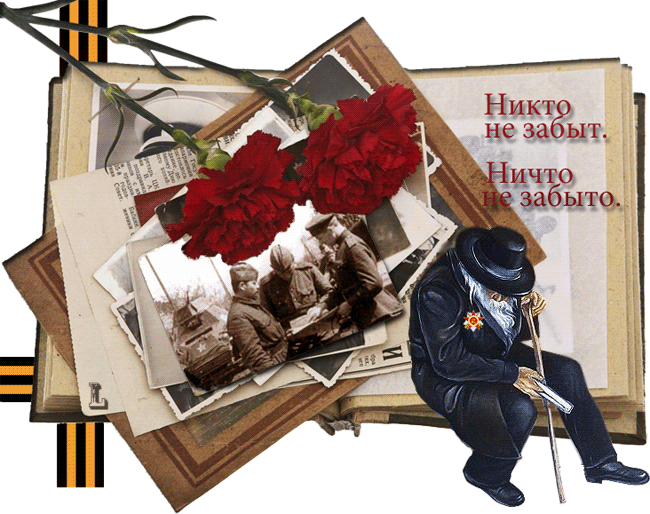 